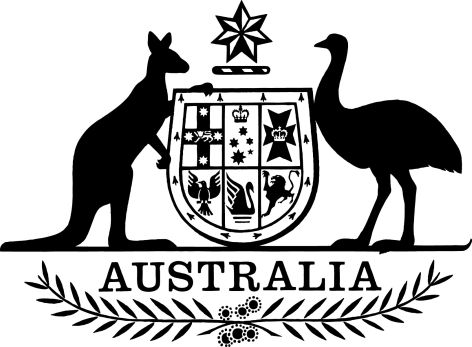 Airports Amendment (Sydney West Airport Site) Regulations 2018I, General the Honourable Sir Peter Cosgrove AK MC (Ret’d), Governor-General of the Commonwealth of Australia, acting with the advice of the Federal Executive Council, make the following regulations.Dated 02 March 2018Peter CosgroveGovernor-GeneralBy His Excellency’s CommandPaul FletcherMinister for Urban Infrastructure and CitiesContents1	Name	12	Commencement	13	Authority	14	Schedules	1Schedule 1—Amendments	2Airports Regulations 1997	21  Name		This instrument is the Airports Amendment (Sydney West Airport Site) Regulations 2018.2  Commencement	(1)	Each provision of this instrument specified in column 1 of the table commences, or is taken to have commenced, in accordance with column 2 of the table. Any other statement in column 2 has effect according to its terms.Note:	This table relates only to the provisions of this instrument as originally made. It will not be amended to deal with any later amendments of this instrument.	(2)	Any information in column 3 of the table is not part of this instrument. Information may be inserted in this column, or information in it may be edited, in any published version of this instrument.3  Authority		This instrument is made under the Airports Act 1996.4  Schedules		Each instrument that is specified in a Schedule to this instrument is amended or repealed as set out in the applicable items in the Schedule concerned, and any other item in a Schedule to this instrument has effect according to its terms.Schedule 1—AmendmentsAirports Regulations 19971  Regulation 12.02Omit “subitem (2) of Part 1.19A”, substitute “subclause 19A(3)”.2  Subitems (1) and (2) of Part 1.19A of Schedule 1Repeal the subitems, substitute:19A  Sydney West Airport	(1)	Sydney West Airport is made up of the land specified in subclauses (2) and (3).	(2)	The land specified in the New South Wales certificates of title set out in the following table makes up part of Sydney West Airport.	(3)	The land in that part of The Northern Road located in Luddenham within the Local Government Area of Liverpool and comprising approximately 15.44 ha:	(a)	bounded to the east by:	(i)	part of Lot 101 in Deposited Plan 1236319, County of Cumberland, Parish of Bringelly; and	(ii)	part of Lot 103 in Deposited Plan 1236319, County of Cumberland, Parish of Bringelly; and	(iii)	part of Lot 102 in Deposited Plan 1236319, County of Cumberland, Parish of Bringelly; and	(b)	bounded to the west by:	(i)	part of Lot 101 in Deposited Plan 1236319, County of Cumberland, Parish of Bringelly; and	(ii)	part of Lot 105 in Deposited Plan 1236319, County of Cumberland, Parish of Bringelly; and	(iii)	part of Lot 110 in Deposited Plan 1236319, County of Cumberland, Parish of Bringelly; and	(iv)	part of Lot 104 in Deposited Plan 1236319, County of Cumberland, Parish of Bringelly; and	(c)	extending in a northerly direction to a line near the junction of The Northern Road and Eaton Road, specifically along the prolongation of the southern boundary of Lot 9 in Deposited Plan 1233751, County of Cumberland, Parish of Bringelly bearing 278°31' (MGA) for a distance of 37.975 m; and	(d)	extending in a southerly direction to a line:	(i)	starting at the eastern common boundary corner of Lot 104 in Deposited Plan 1236319, County of Cumberland, Parish of Bringelly and Lot 109 in Deposited Plan 1236319, County of Cumberland, Parish of Bringelly; and	(ii)	ending at a southern boundary corner of part of Lot 102 in Deposited Plan 1236319, County of Cumberland, Parish of Bringelly with that line having a bearing of 119°23'30'' (MGA) for a distance of 281.395 m;makes up part of Sydney West Airport.Note:	Unless otherwise stated, all lines are geodesics based on the Geocentric Datum of Australia 1994 (GDA94) as defined in Gazette No. GN35 of 6 September 1995. All coordinates are expressed in terms of the Map Grid of Australia 1994 (MGA94) Zone 56.Commencement informationCommencement informationCommencement informationColumn 1Column 2Column 3ProvisionsCommencementDate/Details1.  The whole of this instrumentThe day after this instrument is registered.10 March 2018Certificates of titleCertificates of titleCertificates of titleItemFolio identifierDescription1101/1236319Lot 101 in Deposited Plan 1236319, County of Cumberland, Parish of Bringelly29/1233751Lot 9 in Deposited Plan 1233751, County of Cumberland, Parish of Bringelly32/C/1451Lot 2 of Section C in Deposited Plan 1451, County of Cumberland, Parish of Bringelly417/258581Lot 17 in Deposited Plan 258581, County of Cumberland, Parish of Bringelly56/1233751Lot 6 in Deposited Plan 1233751, County of Cumberland, Parish of Bringelly68/1233751Lot 8 in Deposited Plan 1233751, County of Cumberland, Parish of Bringelly723/259698Lot 23 in Deposited Plan 259698, County of Cumberland, Parish of Bringelly832/259698Lot 32 in Deposited Plan 259698, County of Cumberland, Parish of Bringelly94/1233751Lot 4 in Deposited Plan 1233751, County of Cumberland, Parish of Bringelly105/1233751Lot 5 in Deposited Plan 1233751, County of Cumberland, Parish of Bringelly117/3050Lot 7 in Deposited Plan 3050, County of Cumberland, Parish of Bringelly128/3050Lot 8 in Deposited Plan 3050, County of Cumberland, Parish of Bringelly139/226448Lot 9 in Deposited Plan 226448, County of Cumberland, Parish of Bringelly143/611519Lot 3 in Deposited Plan 611519, County of Cumberland, Parish of Bringelly1511/226448Lot 11 in Deposited Plan 226448, County of Cumberland, Parish of Bringelly161/129674Lot 1 in Deposited Plan 129674, County of Cumberland, Parish of Bringelly171/129675Lot 1 in Deposited Plan 129675, County of Cumberland, Parish of Bringelly181/996420Lot 1 in Deposited Plan 996420, County of Cumberland, Parish of Bringelly192/996420Lot 2 in Deposited Plan 996420, County of Cumberland, Parish of Bringelly2028/217001Lot 28 in Deposited Plan 217001, County of Cumberland, Parish of Bringelly211/1230172Lot 1 in Deposited Plan 1230172, County of Cumberland, Parish of Bringelly222/1230172Lot 2 in Deposited Plan 1230172, County of Cumberland, Parish of Bringelly